Рисунки для проведения рефлексии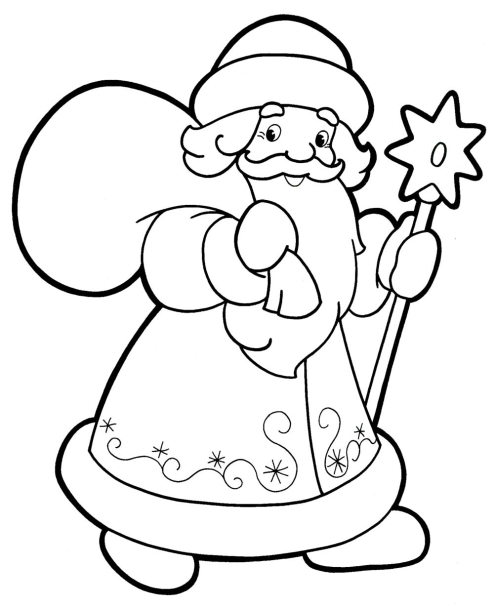 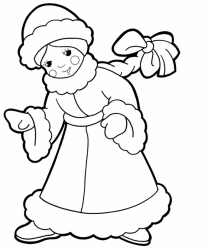 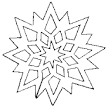 